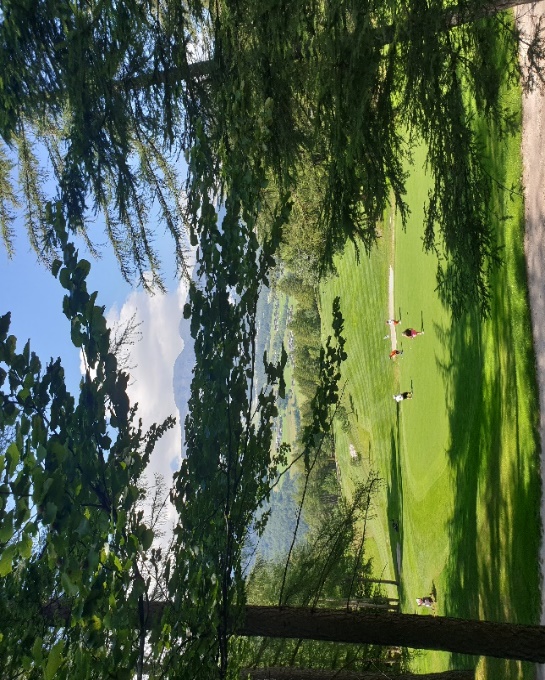 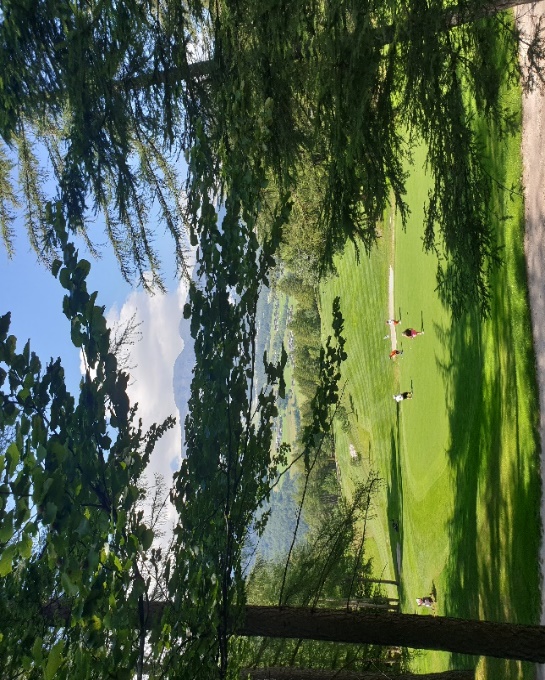 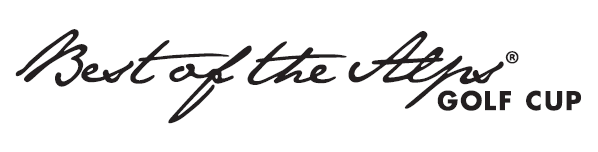 LOCATION	Cortina Golf ClubDATE	Saturday, August 7th, 2021START	From 8.30 am - Tee 1MODE	9 Hole, Scramble Texas in 2-pers. teamsFEE	Registration: EUR 15 Juniors: EUR 10 Green Fee: EUR 45REGISTRATION	segreteriasportiva@cortinagolf.it+ 39 043 686 09 52+ 39 399 641 19 07golf@bestofthealps.comEND OF REGISTRATION	Friday, August 6th, 2021, 12 p.m.	Buffet at the award ceremony.TOURNAMENT RULES	The cup will be run under the competition rules and course regulations of Associazione Golf Cortina. See current version of rules issued by R&A Rules Limited (in Italian) for full rules and regulations.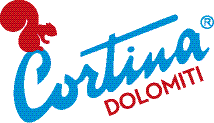 CORTINA D’AMPEZZO 07/08/20212/2PRIZES	Gross score winners will win a Best of the Alps overnight voucherNet score winners will win 1st place (net score) wins a prize provided by Best of the Alps2nd place (net score) wins a prize provided by Cortina Marketing Se.Am.3rd place (net score) wins a prize provided by Cortina Marketing Se.Am.Additional Prizes: Longest Drive women/men & Nearest to the PinIn addition, an overnight voucher from “Best of the Alps” will be raffled off among all tournament players present.By registering for and participating in the Best of the Alps Golf Cup 2021, you are deemed to confirm your agreement with the following privacy agreement: The data furnished by the customer shall be processed by Best of the Alps e.V., die friendship.is GmbH, the local Golf club and the partner hotel in question. These data shall be transferred onwards solely to the extent necessary to complete a booking for the Best of the Alps Golf Cup 2021. The legal data protection rules will be adhered to in connection with the collection of data (GDPR, Austrian Telecommunications Act 2003). Your data will not be passed on to third parties without your consent.